Настоящая инструкция по охране труда (технике безопасности) для обучающихся о правилах поведения на перемене разработана с учетом условий в МБУ ДО ЦТТДиЮ «Технопарк» городского округа город Нефтекамск Республики Башкортостан 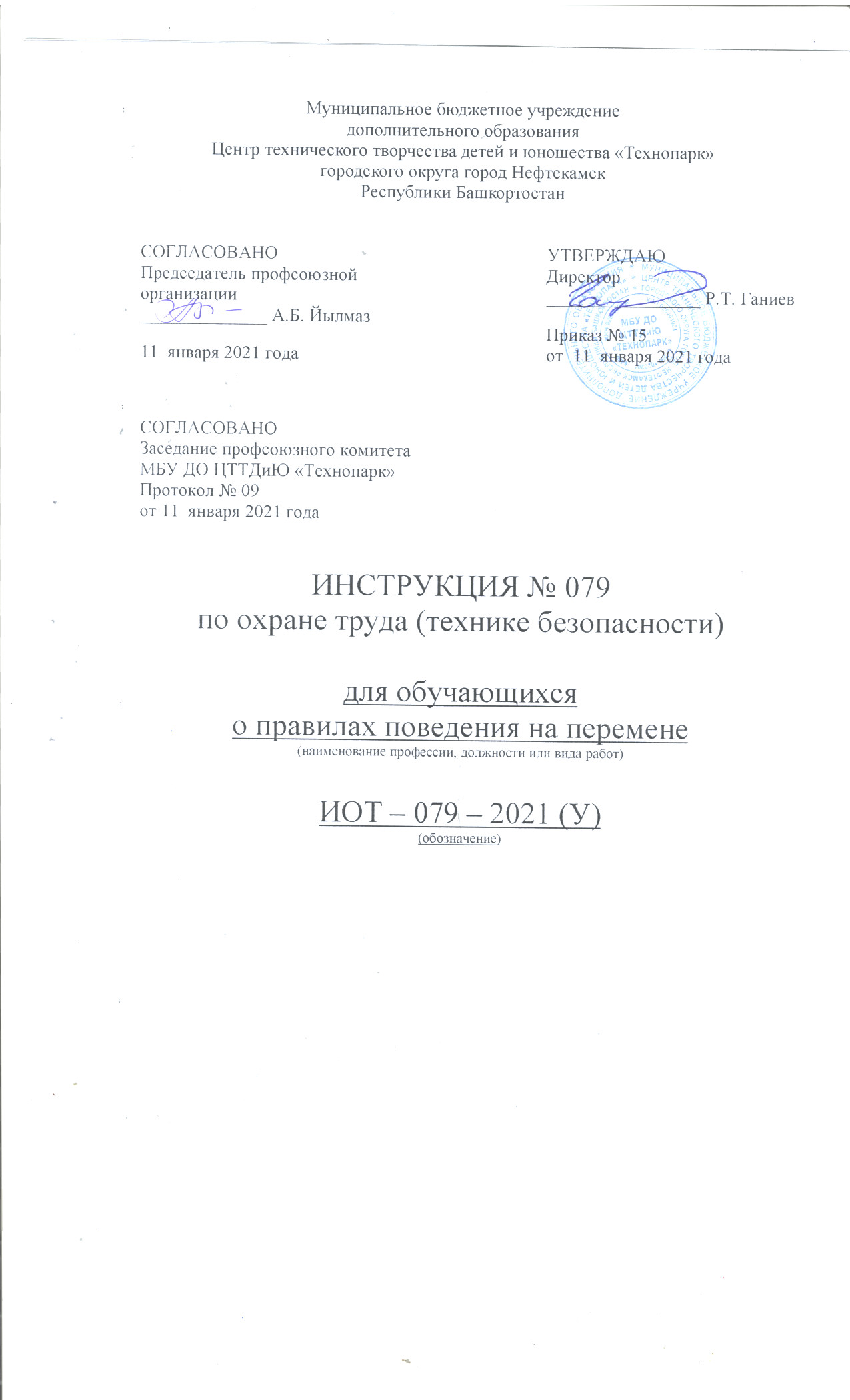 (далее – Технопарк1. Поведение до начала, в перерывах и после окончания занятий.1.1. Во время перерывов (перемен) обучающийся обязан:- навести чистоту и порядок на своем рабочем месте;- выйти из группы;- подчинятся требованиям педагога и работников Технопарка;- помочь подготовить группу по просьбе педагога к следующему занятию.1.2. Обучающимся запрещается:- бегать около оконных проемов и в других местах, не приспособленных для игр;- толкать друг друга, бросаться предметами и применять физическую силу;- употреблять непристойные выражения и жесты, шуметь, мешать отдыхать другим.1.3. Дежурный по группе:- находится в группе во время перемены;- обеспечивает порядок в группе;- помогает педагогу подготовить группу к следующему занятию.Инструкцию составил:Педагог-организатор                                                                                          Н.Я. Нагимов